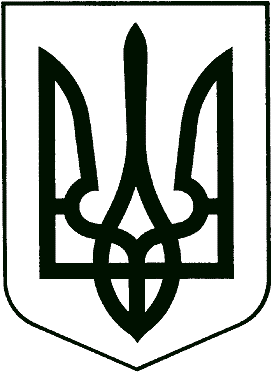 ВИКОНАВЧИЙ КОМІТЕТНОВОМОСКОВСЬКА МІСЬКА РАДАП Р О Т О К О Л чергового засідання виконкомуПрисутні члени виконкому:  БУЛИ ПРИСУТНІ НА ЗАСІДАННІ ПРАЦІВНИКИ ВИКОНКОМУ:Грудська О.К. – начальник загального відділуПОРЯДОК ДЕННИЙ:Про проведення Дня міста Новомосковська 22-26 вересня 2021 р.Про відзначення у м. Новомосковську Всеукраїнського Дня фізичної культури та спортуПро затвердження мережі закладів освіти міста Новомосковська на 2021/2022 навчальний рікПро схвалення проєкту рішення Новомосковської міської ради «Про затвердження штатних одиниць по установах і закладах управління освіти виконавчого комітету Новомосковської міської ради з 01 вересня 2021 року»Про схвалення проєкту рішення Новомосковської міської ради «Про включення до переліку другого типу та надання дозволу на передачу в погодинну оренду спортивних залів Гімназії № 12 Ліцею № 18 та Гімназії № 7»Про внесення змін до рішення міської ради від 24 грудня 2020 року № 19 «Про бюджет Новомосковської міської територіальної громади на 2021 рік»Про затвердження  календарного  плану щодо реалізації завдань та заходів до міської Програми  «Здоров’я  населення м. Новомосковськ на період до 2024 року» у 2021 році  по КНП «Новомосковський МЦ ПМСД» (у новій редакції)Про встановлення  тарифів на теплову енергію, її виробництво, транспортування та  постачання, послуги з постачання теплової енергії для  населення, бюджетних організацій та інших споживачівПро попередній розгляд та схвалення проєкту рішення  Новомосковської міської ради «Про погодження інвестиційної програми комунального підприємства «Новомосковськтеплоенерго» на 2021 рік»Про внесення змін до заходів щодо забезпечення виконання «Програми реформування і розвитку житлово – комунального господарства м.Новомосковська на 2021 – 2025 роки» по КП «НККП» на 2021 рікПро внесення змін до заходів щодо забезпечення виконання «Програми соціально - економічного та культурного розвитку м. Новомосковська на 2021 рік» по КП «НККП» на 2021 рікПро внесення змін до рішення виконавчого комітету Новомосковської міської ради №74/0/6-21 від 19.01.2021 року «Про затвердження пропозицій щодо реалізації Програми та календарного плану виконання «Програми  реформування і розвитку житлово-комунального господарства м. Новомосковська на 2021 – 2025 роки» по КП «Новомосковський Комсервіс» Новомосковської міської ради на 2021 рік»Про внесення змін до заходів та завдань щодо забезпечення виконання «Програми соціально - економічного та культурного розвитку м. Новомосковська на 2021 рік» по управлінню житлово-комунального  господарства та капітального будівництва Новомосковської міської ради на 2021 рікПро внесення змін до заходів та завдань щодо забезпечення виконання «Програми реформування і розвитку житлово-комунального господарства м. Новомосковська на 2021 – 2025 роки» по управлінню житлово-комунального господарства та капітального будівництва Новомосковської міської ради на 2021 рікПро попередній розгляд та схвалення проєктів рішень, що виносяться на розгляд Новомосковської міської ради управлінням ЖКГ та КБПро списання з балансу управління ЖКГ та КБ  житлового  будинку №19 по вул. Гетьманська, в якому  здійснена  державна реєстрація об’єднань  співвласників  багатоквартирного будинкуПро затвердження тарифів ТОВ «КОМСІТІ» на послуги із вивезення твердих побутових відходів на території м. НовомосковськаПро затвердження надання матеріальної допомоги населенню, відповідно до Програми децентралізації теплопостачання в місті НовомосковськуПро затвердження Платіжного реєстру для перерахування матеріальної допомоги населенню, відповідно до Програми децентралізації теплопостачання в місті НовомосковськуПро затвердження Календарного плану виконання міської програми соціального захисту населення м. Новомосковська на 2021 р. в новій редакції Про затвердження протоколів засідання   комісії по розгляду  питань, що виникають під час призначення  (відновлення) соціальних виплат внутрішньо переміщеним особам та надання громадянам окремих видів  соціальних допомогПро надання одноразової матеріальної допомоги до Дня захисника України особам з інвалідністю внаслідок війни з числа постраждалих учасників антитерористичної операціїПро надання соціальної підтримки у вигляді продуктових наборів сім’ям, члени яких були мобілізовані до Збройних Сил України або  добровільно  вступили до Національної гвардії України та загинули під час захисту цілісності України, беручи участь в АТО/ООС, а  також сімей  загиблих воїнів – інтернаціоналістів з нагоди відзначення Дня захисника УкраїниПро надання соціальної підтримки окремим категоріям громадян у вигляді подарунків для вшанування ювілярівПро внесення до суду подання про можливість призначення опікуном ПІБ над ПІБПро надання ПІБ статусу дитини-сироти Про надання ПІБ статусу дитини-сиротиПро створення ДБСТ на базі прийомної сім’ї ПІБ,  ПІБ та доцільність влаштування дітей до ДБСТПро надання дозволу на укладання та підписання договору дарування частини квартири від імені ПІБ, р.н.Про надання дозволу на укладання договору про поділ майна подружжя ПІБ, ПІБПро надання дозволу на укладання договору-оренди на земельну ділянку від імені ПІБ, р.н.Про набуття права власності на частки квартири ПІБ, р.н.Про затвердження висновку служби у справах дітей про підтвердження місця проживання дитини ПІБ, р.н., для її тимчасового виїзду за межі України Про встановлення опіки над дитиною-сиротою ПІБ Про встановлення опіки над дитиною-сиротою ПІБПро надання матеріальної допомоги громадянам міста за рахунок коштів з місцевого бюджетуПро надання матеріальної допомоги громадянам міста за рахунок коштів обласної субвенціїПро надання матеріальної допомоги громадянам міста за рахунок коштів районної субвенціїПро надання матеріальної допомоги на поховання громадянам міста за рахунок коштів місцевого бюджетуПро надання матеріальної допомоги за рахунок коштів з місцевого бюджету особам, що опинились у складних життєвих обставинах наслідки яких вони не можуть подолати самостійноПро надання матеріальної допомоги громадянам міста, які повернулись із зони проведення АТО на лікування за рахунок коштів місцевого бюджетуПро внесення  доповнень до рішення виконкому від 16.12.2020р. №694/0/6-20 «Про затвердження  Плану  діяльності з   підготовки проєктів регуляторних актів на 2021 рік»Про встановлення граничного тарифу на послуги з перевезення пасажирів та багажу на міських автобусних маршрутах загального  користування у м. НовомосковськПро попередній розгляд та схвалення проєкту рішення «Про внесення змін до рішення Новомосковської міської ради від 24.07.2020року №1327 «Про затвердження Положення про орган приватизації житлового фонду, який перебуває у комунальній власності територіальної громади міста Новомосковська»»Про внесення змін та викладення додатка 1 рішення виконавчого комітету Новомосковської міської ради №136/0/6-21 від 25.02.2021 у новій редакціїПро виділення кімнати № в будинку соціального призначення по вул.Космонавтів, ПІБПро виділення кімнати №  в будинку соціального призначення по вул.Космонавтів, ПІБПро внесення змін в справу квартирного обліку при виконавчому комітеті Новомосковської міської радиПро зміну особового рахунку та договору найму на трикімнатну квартиру №  по вул.Кущівській,Про зняття з квартирного обліку при виконавчому комітеті Новомосковської  міської ради дитини сироти ПІБ, р.н., інваліда 2гр. з дитинстваЗа пропозицією члена виконавчого комітету Клименова Якова Михайловича до порядку денного включено проєкти рішень:Про набуття права власності на частки житлового будинку ПІБ, р.н.Про встановлення дорожніх знаків по вул. Юрченка - Київська - Декабристів - Волгоградська У зв’язку із необхідністю Федорченка В.А. бути присутнім на нараді в облдержадміністрації, першими заслухати питання 8, 9 порядку денного. Головуючий на засіданні поставив на голосування порядок денний засідання виконкому зі змінами.ВИРІШИЛИ: затвердити порядок денний зі змінами: «за» – 9Член виконавчого комітету Скляренко С.С. повідомив, що не буде брати участь в голосуванні по питанню 2 порядку денного у зв’язку з наявним конфліктом інтересів. Міський голова								Сергій РЄЗНІККеруючий справами						Яків КЛИМЕНОВ	Головував: РЄЗНІК Сергій Олександрович – міський голова20 вересня 2021 року,м. Новомосковськ АРУТЮНОВ Володимир Левонович секретар міської радиЗДРЕНИК Тарас Мироновичперший заступник міського головиКЛИМЕНОВ Яків Михайлович керуючий справами виконкомуБЕЗКРОВНА Людмила Олексіївна пенсіонерГОРОШКО Сергій Григоровичдепутат Новомосковської районної радиГУТАРОВА Наталія Володимирівнагенеральний директор КНП «Новомосковська міська стоматологічна поліклініка» НМР»ЛИТВИНЕНКО Вадим Сергійовичголова ОСББСКЛЯРЕНКО Сергій Сергійовичдиректор СЛУХАЛИ:Про встановлення тарифів на теплову енергію, її виробництво, транспортування та постачання, послуги з постачання теплової енергії для населення, бюджетних організацій та інших споживачівВИСТУПИЛИ:ФЕДОРЧЕНКО Валерій Анатолійович – директор КП «Новомосковськтеплоенерго»ВИРІШИЛИ:«за» - 9, «проти» - 0, «утрималось» - 0(Рішення № 623/0/6-21 додається)СЛУХАЛИ:Про попередній розгляд та схвалення проєкту рішення  Новомосковської міської ради «Про погодження інвестиційної програми комунального підприємства «Новомосковськтеплоенерго» на 2021 рік»ВИСТУПИЛИ:ФЕДОРЧЕНКО Валерій Анатолійович – директор КП «Новомосковськтеплоенерго»ВИРІШИЛИ:«за» - 6, «проти» - 0, «утрималось» - 3 (Литвиненко В.С., Гутарова Н.В., Безкровна Л.О.)(Рішення не прийняте)СЛУХАЛИ:Про проведення Дня міста Новомосковська 22-26 вересня 2021 р.ВИСТУПИЛИ:ЯЛОВА Ірина Вікторівна – начальник управління культури, спорту та туризмуВИРІШИЛИ:«за» - 9, «проти» - 0, «утрималось» - 0(Рішення № 624/0/6-21 додається)СЛУХАЛИ:Про відзначення у м. Новомосковську Всеукраїнського Дня фізичної культури та спортуВИСТУПИЛИ:ЯЛОВА Ірина Вікторівна – начальник управління культури, спорту та туризмуВИРІШИЛИ:«за» - 8, «проти» - 0, «утрималось» - 0. Не голосував Скляренко С.С.(Рішення № 625/0/6-21 додається)СЛУХАЛИ:Про затвердження мережі закладів освіти міста Новомосковська на 2021/2022 навчальний рікВИСТУПИЛИ:РЯБОКОНЬ Ірина Миколаївна – начальник управління освітиВИРІШИЛИ:«за» - 9, «проти» - 0, «утрималось» - 0(Рішення № 626/0/6-21 додається)СЛУХАЛИ:Про схвалення проєкту рішення Новомосковської міської ради «Про затвердження штатних одиниць по установах і закладах управління освіти виконавчого комітету Новомосковської міської ради з 01 вересня 2021 року»ВИСТУПИЛИ:РЯБОКОНЬ Ірина Миколаївна – начальник управління освітиВИРІШИЛИ:«за» - 9, «проти» - 0, «утрималось» - 0(Рішення № 627/0/6-21 додається)СЛУХАЛИ:Про схвалення проєкту рішення Новомосковської міської ради «Про включення до переліку другого типу та надання дозволу на передачу в погодинну оренду спортивних залів Гімназії № 12 Ліцею № 18 та Гімназії № 7»ВИСТУПИЛИ:РЯБОКОНЬ Ірина Миколаївна – начальник управління освітиВИРІШИЛИ:«за» - 9, «проти» - 0, «утрималось» - 0(Рішення № 628/0/6-21 додається)СЛУХАЛИ:Про внесення змін до рішення міської ради від 24 грудня 2020 року № 19 «Про бюджет Новомосковської міської територіальної громади на 2021 рік»ВИСТУПИЛИ:КОВТУНЕНКО Наталія Миколаївна – начальник фінансового управлінняВИРІШИЛИ:«за» - 9, «проти» - 0, «утрималось» - 0(Рішення № 629/0/6-21 додається)СЛУХАЛИ:Про затвердження календарного плану щодо реалізації завдань та заходів до міської Програми «Здоров’я населення м. Новомосковськ на період до 2024 року» у 2021 році  по КНП «Новомосковський МЦ ПМСД» (у новій редакції)ВИСТУПИЛИ:ГІНКОТА Леонід Володимирович - головний лікар КНП «Новомосковський МЦ ПМСД»ВИРІШИЛИ:«за» - 9, «проти» - 0, «утрималось» - 0(Рішення № 630/0/6-21 додається)СЛУХАЛИ:Про внесення змін до заходів щодо забезпечення виконання «Програми реформування і розвитку житлово – комунального господарства м.Новомосковська на 2021 – 2025 роки» по КП «НККП» на 2021 рікВИСТУПИЛИ:ПІДДУБНИЙ Максим Миколайович - в.о. директора КП «НККП»ВИРІШИЛИ:«за» - 9, «проти» - 0, «утрималось» - 0(Рішення № 631/0/6-21 додається)СЛУХАЛИ:Про внесення змін до заходів щодо забезпечення виконання «Програми соціально - економічного та культурного розвитку м. Новомосковська на 2021 рік» по КП «НККП» на 2021 рікВИСТУПИЛИ:ПІДДУБНИЙ Максим Миколайович - в.о. директора КП «НККП»ВИРІШИЛИ:«за» - 9, «проти» - 0, «утрималось» - 0(Рішення № 632/0/6-21 додається)СЛУХАЛИ:Про внесення змін до рішення виконавчого комітету Новомосковської міської ради №74/0/6-21 від 19.01.2021 року «Про затвердження пропозицій щодо реалізації Програми та календарного плану виконання «Програми  реформування і розвитку житлово-комунального господарства м. Новомосковська на 2021 – 2025 роки» по КП «Новомосковський Комсервіс» Новомосковської міської ради на 2021 рік»ВИСТУПИЛИ:ТІТОВА Оксана Анатоліївна – директор КП "Новомосковський Комсервіс"ВИРІШИЛИ:«за» - 9, «проти» - 0, «утрималось» - 0(Рішення № 633/0/6-21 додається)СЛУХАЛИ:Про внесення змін до заходів та завдань щодо забезпечення виконання «Програми соціально - економічного та культурного розвитку м. Новомосковська на 2021 рік» по управлінню житлово-комунального господарства та капітального будівництва Новомосковської міської ради на 2021 рікВИСТУПИЛИ:СЕМЕНЮК Євген Семенович – начальник управління ЖКГ та КБВИРІШИЛИ:«за» - 9, «проти» - 0, «утрималось» - 0(Рішення № 634/0/6-21 додається)СЛУХАЛИ:Про внесення змін до заходів та завдань щодо забезпечення виконання «Програми реформування і розвитку житлово-комунального господарства м. Новомосковська на 2021 – 2025 роки» по управлінню житлово-комунального господарства та капітального будівництва Новомосковської міської ради на 2021 рікВИСТУПИЛИ:СЕМЕНЮК Євген Семенович – начальник управління ЖКГ та КБВИРІШИЛИ:«за» - 9, «проти» - 0, «утрималось» - 0(Рішення № 635/0/6-21 додається)СЛУХАЛИ:Про попередній розгляд та схвалення проєктів рішень, що виносяться на розгляд Новомосковської міської ради управлінням ЖКГ та КБВИСТУПИЛИ:СЕМЕНЮК Євген Семенович – начальник управління ЖКГ та КБВИРІШИЛИ:«за» - 9, «проти» - 0, «утрималось» - 0(Рішення № 636/0/6-21 додається)СЛУХАЛИ:Про списання з балансу управління ЖКГ та КБ житлового будинку №19 по вул. Гетьманська, в якому здійснена державна реєстрація об’єднань співвласників багатоквартирного будинкуВИСТУПИЛИ:СЕМЕНЮК Євген Семенович – начальник управління ЖКГ та КБВИРІШИЛИ:«за» - 9, «проти» - 0, «утрималось» - 0(Рішення № 637/0/6-21 додається)СЛУХАЛИ:Про затвердження тарифів ТОВ «КОМСІТІ» на послуги із вивезення твердих побутових відходів на території м. НовомосковськаВИСТУПИЛИ:СЕМЕНЮК Євген Семенович – начальник управління ЖКГ та КБВИРІШИЛИ:«за» - 8, «проти» - 0, «утрималось» - 1 (Горошко С.Г.)(Рішення № 638/0/6-21 додається)СЛУХАЛИ:Про затвердження надання матеріальної допомоги населенню, відповідно до Програми децентралізації теплопостачання в місті НовомосковськуВИСТУПИЛИ:СЕМЕНЮК Євген Семенович – начальник управління ЖКГ та КБВИРІШИЛИ:«за» - 9, «проти» - 0, «утрималось» - 0(Рішення № 639/0/6-21 додається)СЛУХАЛИ:Про затвердження Платіжного реєстру для перерахування матеріальної допомоги населенню, відповідно до Програми децентралізації теплопостачання в місті НовомосковськуВИСТУПИЛИ:СЕМЕНЮК Євген Семенович – начальник управління ЖКГ та КБВИРІШИЛИ:«за» - 9, «проти» - 0, «утрималось» - 0(Рішення № 640/0/6-21 додається)СЛУХАЛИ:Про затвердження Календарного плану виконання міської програми соціального захисту населення м. Новомосковська на 2021 р. в новій редакції ВИСТУПИЛИ:ГОРБАЧ Галина Миколаївна –  начальник управління праці та соціального захисту населенняВИРІШИЛИ:«за» - 9, «проти» - 0, «утрималось» - 0(Рішення № 641/0/6-21 додається)СЛУХАЛИ:Про затвердження протоколів засідання   комісії по розгляду  питань, що виникають під час призначення  (відновлення) соціальних виплат внутрішньо переміщеним особам та надання громадянам окремих видів  соціальних допомогВИСТУПИЛИ:ГОРБАЧ Галина Миколаївна – начальник управління праці та соціального захисту населенняВИРІШИЛИ:«за» - 9, «проти» - 0, «утрималось» - 0(Рішення № 642/0/6-21 додається)СЛУХАЛИ:Про надання одноразової матеріальної допомоги до Дня захисника України особам з інвалідністю внаслідок війни з числа постраждалих учасників антитерористичної операціїВИСТУПИЛИ:ГОРБАЧ Галина Миколаївна –  начальник управління праці та соціального захисту населенняВИРІШИЛИ:«за» - 9, «проти» - 0, «утрималось» - 0(Рішення № 643/0/6-21 додається)СЛУХАЛИ:Про надання соціальної підтримки у вигляді продуктових наборів сім’ям, члени яких були мобілізовані до Збройних Сил України або  добровільно  вступили до Національної гвардії України та загинули під час захисту цілісності України, беручи участь в АТО/ООС, а  також сімей  загиблих воїнів – інтернаціоналістів з нагоди відзначення Дня захисника УкраїниВИСТУПИЛИ:ГОРБАЧ Галина Миколаївна –  начальник управління праці та соціального захисту населенняВИРІШИЛИ:«за» - 9, «проти» - 0, «утрималось» - 0(Рішення № 644/0/6-21 додається)СЛУХАЛИ:Про надання соціальної підтримки окремим категоріям громадян у вигляді подарунків для вшанування ювілярівВИСТУПИЛИ:ГОРБАЧ Галина Миколаївна –  начальник управління праці та соціального захисту населенняВИРІШИЛИ:«за» - 9, «проти» - 0, «утрималось» - 0(Рішення № 645/0/6-21 додається)СЛУХАЛИ:Про внесення до суду подання про можливість призначення опікуном ПІБ над ПІБВИСТУПИЛИ:ГОРБАЧ Галина Миколаївна –  начальник управління праці та соціального захисту населенняВИРІШИЛИ:«за» - 9, «проти» - 0, «утрималось» - 0(Рішення № 646/0/6-21 додається)СЛУХАЛИ:Про надання ПІБ статусу дитини-сиротиВИСТУПИЛИ:КРАВЧЕНКО Ірина Анатоліївна – начальник служби у справах дітейВИРІШИЛИ:«за» - 9, «проти» - 0, «утрималось» - 0(Рішення № 647/0/6-21 додається)СЛУХАЛИ:Про надання ПІБ статусу дитини-сиротиВИСТУПИЛИ:КРАВЧЕНКО Ірина Анатоліївна – начальник служби у справах дітейВИРІШИЛИ:«за» - 9, «проти» - 0, «утрималось» - 0(Рішення № 648/0/6-21 додається)СЛУХАЛИ:Про створення ДБСТ на базі прийомної сім’ї ПІБ,  ПІБ та доцільність влаштування дітей до ДБСТВИСТУПИЛИ:КРАВЧЕНКО Ірина Анатоліївна – начальник служби у справах дітейВИРІШИЛИ:«за» - 9, «проти» - 0, «утрималось» - 0(Рішення № 649/0/6-21 додається)СЛУХАЛИ:Про надання дозволу на укладання та підписання договору дарування частини квартири від імені ПІБ, р.н.ВИСТУПИЛИ:КРАВЧЕНКО Ірина Анатоліївна – начальник служби у справах дітейВИРІШИЛИ:«за» - 9, «проти» - 0, «утрималось» - 0(Рішення № 650/0/6-21 додається)СЛУХАЛИ:Про надання дозволу на укладання договору про поділ майна подружжя ПІБ, ПІБВИСТУПИЛИ:КРАВЧЕНКО Ірина Анатоліївна – начальник служби у справах дітейВИРІШИЛИ:«за» - 9, «проти» - 0, «утрималось» - 0(Рішення № 651/0/6-21 додається)СЛУХАЛИ:Про надання дозволу на укладання договору-оренди на земельну ділянку від імені ПІБ, р.н.ВИСТУПИЛИ:КРАВЧЕНКО Ірина Анатоліївна – начальник служби у справах дітейВИРІШИЛИ:«за» - 9, «проти» - 0, «утрималось» - 0(Рішення № 652/0/6-21 додається)СЛУХАЛИ:Про набуття права власності на частки квартири ПІБ, р.н.ВИСТУПИЛИ:КРАВЧЕНКО Ірина Анатоліївна – начальник служби у справах дітейВИРІШИЛИ:«за» - 9, «проти» - 0, «утрималось» - 0(Рішення № 653/0/6-21 додається)СЛУХАЛИ:Про затвердження висновку служби у справах дітей про підтвердження місця проживання дитини ПІБ, р.н., для її тимчасового виїзду за межі УкраїниВИСТУПИЛИ:КРАВЧЕНКО Ірина Анатоліївна – начальник служби у справах дітейВИРІШИЛИ:«за» - 9, «проти» - 0, «утрималось» - 0(Рішення № 654/0/6-21 додається)СЛУХАЛИ:Про встановлення опіки над дитиною-сиротою 
ПІБВИСТУПИЛИ:КРАВЧЕНКО Ірина Анатоліївна – начальник служби у справах дітейВИРІШИЛИ:«за» - 9, «проти» - 0, «утрималось» - 0(Рішення № 655/0/6-21 додається)СЛУХАЛИ:Про встановлення опіки над дитиною-сиротою 
ПІБВИСТУПИЛИ:КРАВЧЕНКО Ірина Анатоліївна – начальник служби у справах дітейВИРІШИЛИ:«за» - 9, «проти» - 0, «утрималось» - 0(Рішення № 656/0/6-21 додається)СЛУХАЛИ:Про набуття права власності на частки житлового будинку ПІБ, р.н.ВИСТУПИЛИ:КРАВЧЕНКО Ірина Анатоліївна – начальник служби у справах дітейВИРІШИЛИ:«за» - 9, «проти» - 0, «утрималось» - 0(Рішення № 657/0/6-21 додається)СЛУХАЛИ:Про надання матеріальної допомоги громадянам міста за рахунок коштів з місцевого бюджетуВИСТУПИЛИ:ТИХОНОВА Ольга Сергіївна – заступник міського голови з питань діяльності виконавчих органівВИРІШИЛИ:«за» - 9, «проти» - 0, «утрималось» - 0(Рішення № 658/0/6-21 додається)СЛУХАЛИ:Про надання матеріальної допомоги громадянам міста за рахунок коштів обласної субвенціїВИСТУПИЛИ:ТИХОНОВА Ольга Сергіївна – заступник міського голови з питань діяльності виконавчих органівВИРІШИЛИ:«за» - 9, «проти» - 0, «утрималось» - 0(Рішення № 659/0/6-21 додається)СЛУХАЛИ:Про надання матеріальної допомоги громадянам міста за рахунок коштів районної субвенціїВИСТУПИЛИ:ТИХОНОВА Ольга Сергіївна – заступник міського голови з питань діяльності виконавчих органівВИРІШИЛИ:«за» - 9, «проти» - 0, «утрималось» - 0(Рішення № 660/0/6-21 додається)СЛУХАЛИ:Про надання матеріальної допомоги на поховання громадянам міста за рахунок коштів місцевого бюджетуВИСТУПИЛИ:ТИХОНОВА Ольга Сергіївна – заступник міського голови з питань діяльності виконавчих органівВИРІШИЛИ:«за» - 9, «проти» - 0, «утрималось» - 0(Рішення № 661/0/6-21 додається)СЛУХАЛИ:Про надання матеріальної допомоги за рахунок коштів з місцевого бюджету особам, що опинились у складних життєвих обставинах наслідки яких вони не можуть подолати самостійноВИСТУПИЛИ:ТИХОНОВА Ольга Сергіївна – заступник міського голови з питань діяльності виконавчих органівВИРІШИЛИ:«за» - 9, «проти» - 0, «утрималось» - 0(Рішення № 662/0/6-21 додається)СЛУХАЛИ:Про надання матеріальної допомоги громадянам міста, які повернулись із зони проведення АТО на лікування за рахунок коштів місцевого бюджетуВИСТУПИЛИ:ТИХОНОВА Ольга Сергіївна – заступник міського голови з питань діяльності виконавчих органівВИРІШИЛИ:«за» - 9, «проти» - 0, «утрималось» - 0(Рішення № 663/0/6-21 додається)СЛУХАЛИ:Про внесення доповнень до рішення виконкому від 16.12.2020р. №694/0/6-20 «Про затвердження Плану  діяльності з підготовки проєктів регуляторних актів на 2021 рік»ВИСТУПИЛИ:БЕРЕЗЕНЬ Вадим Андрійович – начальник управління по роботі з активамиВИРІШИЛИ:«за» - 9, «проти» - 0, «утрималось» - 0(Рішення № 664/0/6-21 додається)СЛУХАЛИ:Про встановлення граничного тарифу на послуги з перевезення пасажирів та багажу на міських автобусних маршрутах загального  користування у м. НовомосковськВИСТУПИЛИ:БЕРЕЗЕНЬ Вадим Андрійович – начальник управління по роботі з активамиГорошко С.Г. – запропонував доопрацювати проєкт рішення у зв’язку з тим, що в проєкті вказано граничний тариф на проїзд. Що дасть можливість перевізнику в будь-який час самому підвищувати вартість проїзду до 10 грн. включно. ВИРІШИЛИ:Члени виконавчого комітету підтримали пропозицію Горошка С.Г. та відправили проєкт рішення на доопрацювання. «за» - 8, «проти» - 0, «утрималось» - 0(Рішення не прийняте)З дозволу головуючого засідання залишила член виконкому Безкровна Л.О.СЛУХАЛИ:Про встановлення дорожніх знаків по вул. Юрченка - Київська - Декабристів - Волгоградська ВИСТУПИЛИ:БЕРЕЗЕНЬ Вадим Андрійович – начальник управління по роботі з активамиВИРІШИЛИ:«за» - 8, «проти» - 0, «утрималось» - 0(Рішення № 665/0/6-21 додається)Член виконкому Безкровна Л.О. повернулася на засіданняСЛУХАЛИ:Про попередній розгляд та схвалення проєкту рішення «Про внесення змін до рішення Новомосковської міської ради від 24.07.2020року №1327 «Про затвердження Положення про орган приватизації житлового фонду, який перебуває у комунальній власності територіальної громади міста Новомосковська»»ВИСТУПИЛИ:БАБЕНКО Євген Олегович – в.о. начальника відділу житла, майна та комунальної власності управління по роботі з активамиВИРІШИЛИ:«за» - 9, «проти» - 0, «утрималось» - 0(Рішення № 666/0/6-21 додається)СЛУХАЛИ:Про внесення змін та викладення додатка 1 рішення виконавчого комітету Новомосковської міської ради №136/0/6-21 від 25.02.2021 у новій редакціїВИСТУПИЛИ:БАБЕНКО Євген Олегович – в.о. начальника відділу житла, майна та комунальної власності управління по роботі з активамиВИРІШИЛИ:«за» - 9, «проти» - 0, «утрималось» - 0(Рішення № 667/0/6-21 додається)СЛУХАЛИ:Про виділення кімнати № в будинку соціального призначення по вул.Космонавтів, ПІБВИСТУПИЛИ:БАБЕНКО Євген Олегович – в.о. начальника відділу житла, майна та комунальної власності управління по роботі з активамиВИРІШИЛИ:«за» - 9, «проти» - 0, «утрималось» - 0(Рішення № 668/0/6-21 додається)СЛУХАЛИ:Про виділення кімнати № в будинку соціального призначення по вул.Космонавтів, ПІБВИСТУПИЛИ:БАБЕНКО Євген Олегович – в.о. начальника відділу житла, майна та комунальної власності управління по роботі з активамиВИРІШИЛИ:«за» - 9, «проти» - 0, «утрималось» - 0(Рішення № 669/0/6-21 додається)СЛУХАЛИ:Про внесення змін в справу квартирного обліку при виконавчому комітеті Новомосковської міської радиВИСТУПИЛИ:БАБЕНКО Євген Олегович – в.о. начальника відділу житла, майна та комунальної власності управління по роботі з активамиВИРІШИЛИ:«за» - 9, «проти» - 0, «утрималось» - 0(Рішення № 670/0/6-21 додається)СЛУХАЛИ:Про зміну особового рахунку та договору найму на трикімнатну квартиру № по вул.Кущівській,ВИСТУПИЛИ:БАБЕНКО Євген Олегович – в.о. начальника відділу житла, майна та комунальної власності управління по роботі з активамиВИРІШИЛИ:«за» - 9, «проти» - 0, «утрималось» - 0(Рішення № 671/0/6-21 додається)СЛУХАЛИ:Про зняття з квартирного обліку при виконавчому комітеті Новомосковської  міської ради дитини сироти ПІБ, р.н., інваліда 2гр. з дитинстваВИСТУПИЛИ:БАБЕНКО Євген Олегович – в.о. начальника відділу житла, майна та комунальної власності управління по роботі з активамиВИРІШИЛИ:«за» - 9, «проти» - 0, «утрималось» - 0(Рішення № 672/0/6-21 додається)